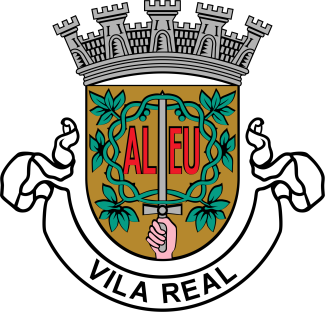 Avaliação de desempenho Dirigentes Intermédios (SIADAP 2)Ficha de avaliaçãoMunicípio de Vila RealNIF: 506 359 670(A preencher pelo avaliador)1. Objetivos da Unidade Orgânica(descrição dos objetivos da unidade orgânica)2. Parâmetros da avaliação2.1. Resultados:A preencher no inicio do período de avaliação				                                           A preencher no final do período de avaliaçãoO avaliador, em ______/______/________,_________________________________________________O avaliado, em ______/______/________,__________________________________________________Os objetivos n.º (s)__________foram reformulados em  ______/______/________, constando de anexo a esta ficha. O avaliador, em ___/___/_____, _______________________________________________________O avaliado, em ___/___/_____, ________________________________________________________2.2 Competências                    (A preencher no inicio do período de avaliação)                   		                                                      ( A preencher no final do período de avaliação)Obs.: A descrição de cada competência e os comportamentos e ela associados constantes da listade competências referem-se ao padrão médio exigível de desempenho (competência demonstrada)O avaliador, em ______/______/________,_________________________________________O avaliado, em ______/______/________,__________________________________________3. Avaliação global do desempenho4. Justificação da não avaliação5. Diagnóstico de necessidades de formação 6. Comunicação da avaliação atribuída ao avaliado7. Homologação/despacho do dirigente máximo do serviço8. Conhecimento da avaliação após a homologação/despacho do dirigente máximo do serviço Tomei conhecimento da homologação/despacho do dirigente de nível superior relativo à minha avaliação em_______/_______/_________,O avaliado, ________________________________________________________ 9. Reclamação/decisão da reclamação10. Recurso hierárquico/tutelarAvaliadorCargoNIFAvaliadoCargoUnidade orgânicaNIFPeríodo em avaliação(a preencher período correspondente à comissão de serviço)Descrição do objetivo e determinação do indicador de medidaAvaliaçãoAvaliaçãoAvaliaçãoDescrição do objetivo e determinação do indicador de medidaObjetivo superado(nível 5)Objetivo atingido(nível 3)Objetivo não atingido(nível 1)1Objetivo1Indicador de medida1Critérios de superação2Objetivo2Indicador de medida2Critérios de superação3Objetivo3Indicador de medida3Critérios de superação4Objetivo4Indicador de medida4Critérios de superação78Pontuação do parâmetro (até às centésimas)Competências escolhidasDesignaçãoAvaliaçãoAvaliaçãoAvaliaçãoCompetências escolhidasDesignaçãoCompetência demonstrada a um nível elevado(Pontuação 5)Competência demonstrada(Pontuação 3)Competência não demonstrada ou inexistente(Pontuação 1)1Orientação para resultados: Capacidade para se focalizar na concretização dos objetivos do serviço e garantir que os resultados desejados são alcançados. 3Planeamento e organização: Capacidade para programar, organizar e controlar a atividade da sua unidade orgânica e dos elementos que a integram, definindo objetivos, estabelecendo prazos e determinando prioridades.4Liderança e gestão de pessoas: Capacidade para dirigir e influenciar positivamente os colaboradores, mobilizando-os para os objetivos do serviço e da organização e estimular a iniciativa e responsabilização.6Visão estratégica: Capacidade para analisar o ambiente interno e externo, antecipar a sua evolução e prever os impactos na organização e no serviço. Ter uma perspectiva de gestão alargada e direcionada para o futuro de modo a definir as estratégias e os objetivos de acordo com essa visão.10Orientação para a inovação e mudança: Capacidade para diagnosticar necessidades de mudança, aderir a novos processos de gestão e de funcionamento e apoiar ativamente a sua implementação.11Responsabilidade e compromisso com o serviço: Capacidade para integrar o contributo das suas funções no sentido da missão, dos valores e objetivos do serviço, exercendo-as de forma disponível e diligente.Pontuação do parâmetro (até às centésimas)Parâmetros da avaliaçãoABC (AxB)Parâmetros da avaliaçãoPontuaçãoPonderaçãoPontuação ponderadaResultados75%Competências25%Avaliação finalMenção qualitativaDesempenho Relevante (4-5)Avaliação finalMenção qualitativaDesempenho Adequado (2-3.999)Avaliação finalMenção qualitativaDesempenho Inadequado (1-1.999)Áreas a desenvolverAções de formação profissional a considerarTomei conhecimento da minha avaliação em reunião de avaliação realizada em ___/___/___, O avaliado, ___________________________________________________________ObservaçõesAos _______/_______/_________,   ______________________________________Foi apresentada reclamação?SimNãoFoi apresentada reclamação?Decisão da reclamaçãoDecisão da reclamaçãoDecisão da reclamaçãoDecisão da reclamaçãoFoi apresentada recurso hierárquico/tutelar?SimNãoFoi apresentada recurso hierárquico/tutelar?Decisão recurso hierárquico/tutelarDecisão recurso hierárquico/tutelarDecisão recurso hierárquico/tutelarDecisão recurso hierárquico/tutelar